ANIKPE Angel O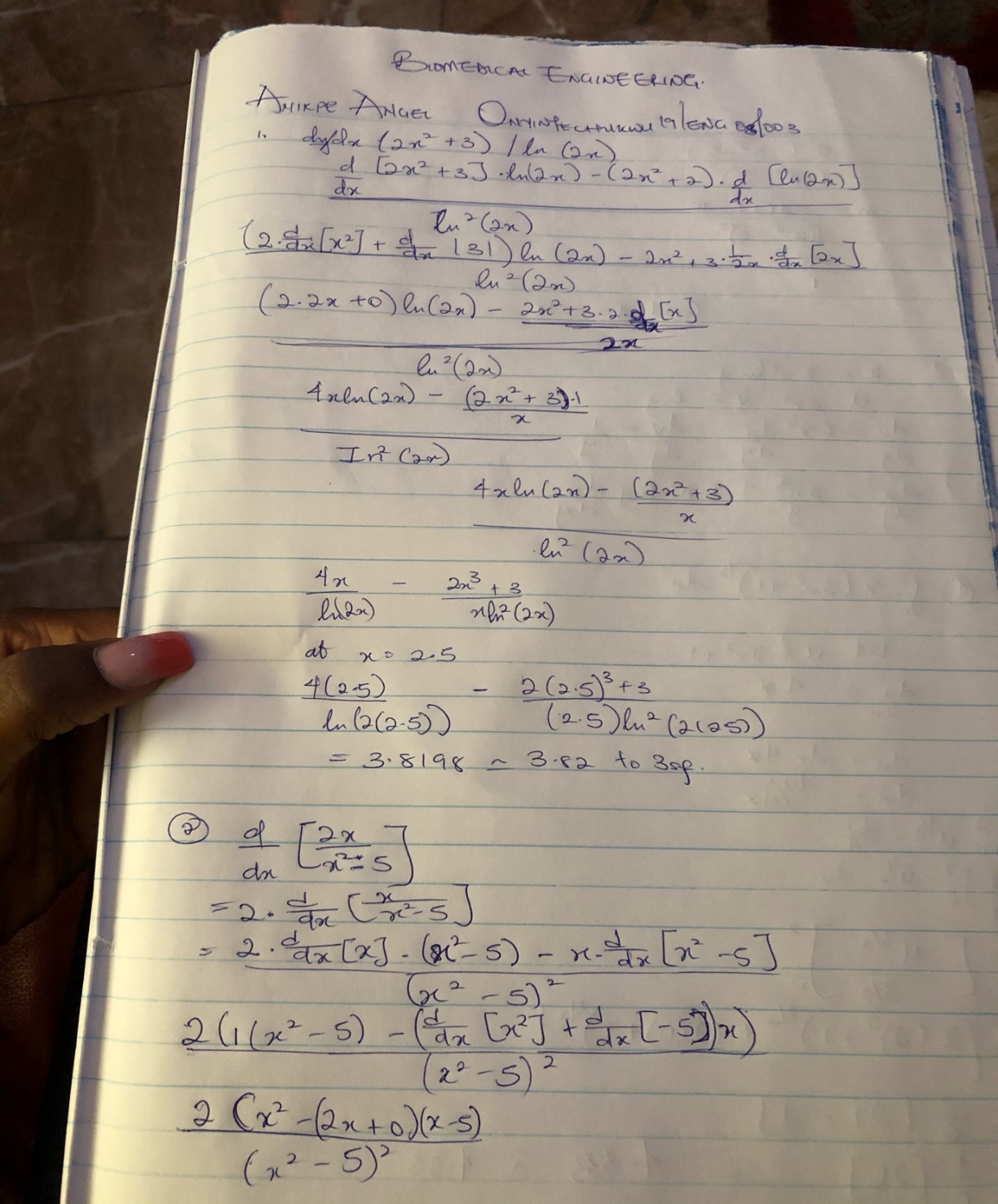 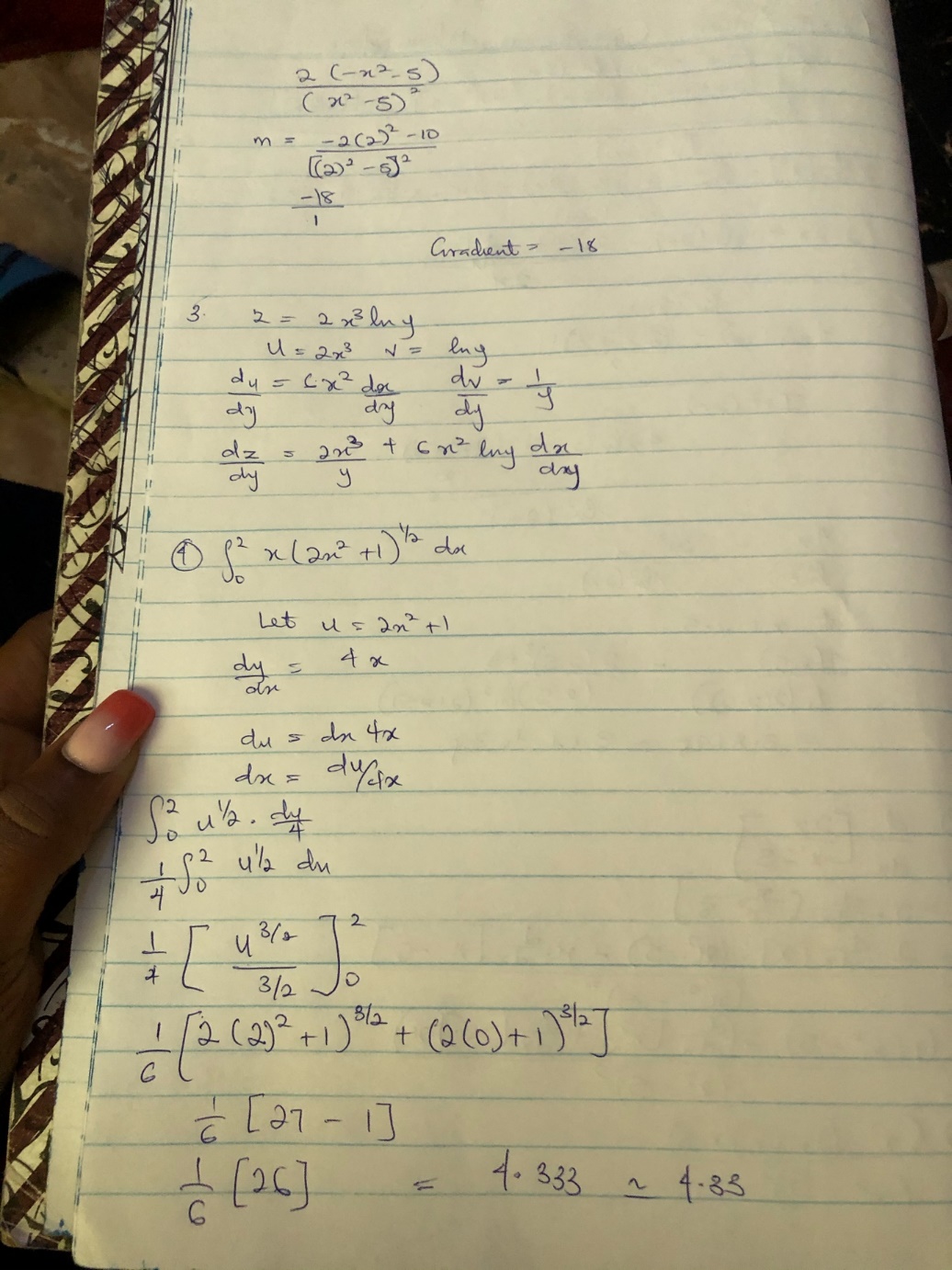 